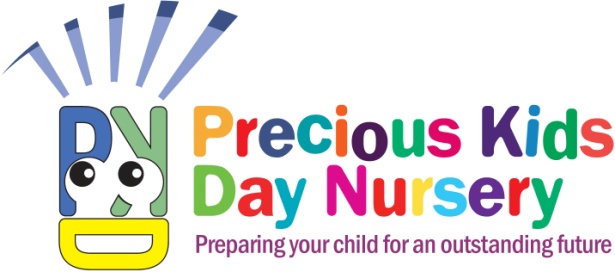 Job application formPersonal detailsReferencesPlease give the names and full addresses of two people who can verify or confirm your employment record. One must be your line manager at your current/last employer. Please do not use relatives, partners or friends as referees.Recruitment monitoring form – confidentialWe are committed to equal opportunities in employment. As part of this policy, all applicants for employment are requested to complete this section for the purposes of monitoring the policy and it will be separated from your application. The information it contains will not be used in deciding whether or not to invite you to interview or offer you employment. As an equal opportunities employer, we aim to ensure that no job applicant or employee receives less favourable treatment on the grounds of age, disability, gender reassignment, marriage and civil partnership, pregnancy and maternity, race, religion or belief, sex, or sexual orientation. Please help us achieve our main aim by completing the following questions:Only complete this section if the job description indicates that the post is exempt from the provisions of the Rehabilitation Act 1974.Applicant Reference Number (internal use only): Employment historyCurrent/most recent employment:Other employment/career history starting with the most recent:For posts which involve working with children, please give your full employment history; accounting for any gaps (please continue on a separate sheet of paper if necessary).Experience/relevant skillsHaving read the job description and person specification, please state how your experience and achievements to date would make you a suitable candidate for this post. You should address each of the criteria detailed on the person specification and provide examples of how you meet these.If you need to continue beyond this page of the form, please use A4 sized white paper.DeclarationAny of the above particulars may be subject to verification. I understand that any false, inaccurate or incomplete information could result in dismissal, disciplinary action or withdrawal of any offer of employment.I declare that the information given on this is, to the best of my knowledge, correct and complete and can be treated as part of any subsequent contract of employment.I understand that the early years setting may process, by means of a computer database or otherwise, any information which I provide to it, for the purpose of employment with the setting.Please return this application form with your completed employee disclosure and barring declaration and consent form in an A4 sized envelope marked ‘CONFIDENTIAL’ to the address aboveApplication for the post of:Job reference no:Closing date:Forename:Surname:Address:Home no:Mobile no:Work no:Can we ring you at work?Can we ring you at work?YesNoEmail address:Name:Position held and relationship:Position held and relationship:Organisation name and address:Organisation name and address:Organisation name and address:Organisation name and address:Telephone no:Email address:May we contact the referee before interview?May we contact the referee before interview?May we contact the referee before interview?May we contact the referee before interview?May we contact the referee before interview?YesNoName:Position held and relationship:Position held and relationship:Organisation name and address:Organisation name and address:Organisation name and address:Organisation name and address:Telephone no:Email address:May we contact the referee before interview?May we contact the referee before interview?May we contact the referee before interview?May we contact the referee before interview?May we contact the referee before interview?YesNoPosition applied for:Position applied for:Position applied for:Name (forenames and surname in full):Name (forenames and surname in full):Name (forenames and surname in full):Date of birth:Age:Age:If you are invited to attend an interview or take up employment and require special arrangements please give details below:If you are invited to attend an interview or take up employment and require special arrangements please give details below:If you are invited to attend an interview or take up employment and require special arrangements please give details below:If you are invited to attend an interview or take up employment and require special arrangements please give details below:If you are invited to attend an interview or take up employment and require special arrangements please give details below:If you are invited to attend an interview or take up employment and require special arrangements please give details below:If you are invited to attend an interview or take up employment and require special arrangements please give details below:If you are invited to attend an interview or take up employment and require special arrangements please give details below:If you are invited to attend an interview or take up employment and require special arrangements please give details below:If you are invited to attend an interview or take up employment and require special arrangements please give details below:If you are invited to attend an interview or take up employment and require special arrangements please give details below:Do you consider yourself to have a disability?Do you consider yourself to have a disability?Do you consider yourself to have a disability?Do you consider yourself to have a disability?Do you consider yourself to have a disability?YesYesYesNoGender:Gender:Gender:Gender:Gender:MaleMaleFemaleFemaleI would describe my race or ethnic origin as (please tick appropriate box):I would describe my race or ethnic origin as (please tick appropriate box):I would describe my race or ethnic origin as (please tick appropriate box):I would describe my race or ethnic origin as (please tick appropriate box):I would describe my race or ethnic origin as (please tick appropriate box):I would describe my race or ethnic origin as (please tick appropriate box):I would describe my race or ethnic origin as (please tick appropriate box):I would describe my race or ethnic origin as (please tick appropriate box):I would describe my race or ethnic origin as (please tick appropriate box):I would describe my race or ethnic origin as (please tick appropriate box):I would describe my race or ethnic origin as (please tick appropriate box):WhiteWhiteWhiteBlackAsianAsianAsianAsianAsianAsianAsianWhite BritishWhite BritishBlack BritishBangladeshiBangladeshiBangladeshiBangladeshiBangladeshiWhite IrishWhite IrishBlack AfricanPakistaniPakistaniPakistaniPakistaniPakistaniWhite otherWhite otherBlack CaribbeanIndianIndianIndianIndianIndianBlack otherAsian otherAsian otherAsian otherAsian otherAsian otherChineseChineseChineseMixedChineseChineseWhite and Black CaribbeanChinese otherChinese otherWhite and Black AfricanWhite and Black AsianOther please state:Other please state:Other please state:Other please state:Other please state:Other please state:Other please state:Other please state:Other please state:Other please state:Other please state:Other please state:Have you ever been convicted, cautioned or reprimanded for a criminal offence?Have you ever been convicted, cautioned or reprimanded for a criminal offence?Have you ever been convicted, cautioned or reprimanded for a criminal offence?Have you ever been convicted, cautioned or reprimanded for a criminal offence?YesNoAre you on either of the two lists banning you from working with children or Are you on either of the two lists banning you from working with children or Are you on either of the two lists banning you from working with children or Are you on either of the two lists banning you from working with children or YesNoVulnerable adults imposed by the Disclosure and Barring Service (DBS)?Vulnerable adults imposed by the Disclosure and Barring Service (DBS)?Vulnerable adults imposed by the Disclosure and Barring Service (DBS)?Vulnerable adults imposed by the Disclosure and Barring Service (DBS)?Vulnerable adults imposed by the Disclosure and Barring Service (DBS)?Vulnerable adults imposed by the Disclosure and Barring Service (DBS)?Vulnerable adults imposed by the Disclosure and Barring Service (DBS)?Vulnerable adults imposed by the Disclosure and Barring Service (DBS)?If yes, please give details and dates in the space provided below: If yes, please give details and dates in the space provided below: If yes, please give details and dates in the space provided below: If yes, please give details and dates in the space provided below: If yes, please give details and dates in the space provided below: If yes, please give details and dates in the space provided below: If yes, please give details and dates in the space provided below: If yes, please give details and dates in the space provided below: Do you need a work permit to work in the UK? Do you need a work permit to work in the UK? Do you need a work permit to work in the UK? Do you need a work permit to work in the UK? YesNoNational Insurance Number:How did you find out about this vacancy? (If a newspaper/journal/website please give the name.)How did you find out about this vacancy? (If a newspaper/journal/website please give the name.)How did you find out about this vacancy? (If a newspaper/journal/website please give the name.)How did you find out about this vacancy? (If a newspaper/journal/website please give the name.)How did you find out about this vacancy? (If a newspaper/journal/website please give the name.)How did you find out about this vacancy? (If a newspaper/journal/website please give the name.)How did you find out about this vacancy? (If a newspaper/journal/website please give the name.)How did you find out about this vacancy? (If a newspaper/journal/website please give the name.)I consent to [name of early years setting] holding the data in the equal opportunities section of this form in their database and manual file.I consent to [name of early years setting] holding the data in the equal opportunities section of this form in their database and manual file.I consent to [name of early years setting] holding the data in the equal opportunities section of this form in their database and manual file.I consent to [name of early years setting] holding the data in the equal opportunities section of this form in their database and manual file.I consent to [name of early years setting] holding the data in the equal opportunities section of this form in their database and manual file.I consent to [name of early years setting] holding the data in the equal opportunities section of this form in their database and manual file.I consent to [name of early years setting] holding the data in the equal opportunities section of this form in their database and manual file.I consent to [name of early years setting] holding the data in the equal opportunities section of this form in their database and manual file.Signature of applicant:Date:Qualifications achieved (start with the most recent)Qualifications achieved (start with the most recent)Qualifications achieved (start with the most recent)Qualifications achieved (start with the most recent)Qualifications achieved (start with the most recent)Secondary schools, colleges, universitiesFromToBrief details of course and qualifications takenGradeStudy currently being undertaken:Study currently being undertaken:Study currently being undertaken:Study currently being undertaken:Study currently being undertaken:Secondary schools, colleges, universitiesFromToBrief details of course and qualifications takenGradeProfessional or other qualifications, apprenticeships, memberships of professional organisations:Professional or other qualifications, apprenticeships, memberships of professional organisations:Professional or other qualifications, apprenticeships, memberships of professional organisations:Professional or other qualifications, apprenticeships, memberships of professional organisations:Professional or other qualifications, apprenticeships, memberships of professional organisations:Other training you have received which you consider relevant:Other training you have received which you consider relevant:Other training you have received which you consider relevant:Other training you have received which you consider relevant:Other training you have received which you consider relevant:Name and address of employer: Name and address of employer: Name and address of employer: Date started:Until:Notice required:Job title:Basic salary per annum:Brief description of duties: Brief description of duties: Reason for leaving:Reason for leaving:PostFromToEmployer/organisation name and addressReason for leavingPlease give details of other interests, including involvement in voluntary organisations, which you consider relevant:Please give details of other interests, including involvement in voluntary organisations, which you consider relevant:Please give details of other interests, including involvement in voluntary organisations, which you consider relevant:Please give details of other interests, including involvement in voluntary organisations, which you consider relevant:Please give details of other interests, including involvement in voluntary organisations, which you consider relevant:Do you have a driving licence?YesNoDo you have access to a vehicle?YesNoDo you have access to public transport?YesNoDo you have any relationship (i.e. family, friends) with anyone working for the YesNoprovision?Signature of applicant:Date: